Wzór nr 1 – UWAGA! Zdjęcie poglądowe. Zamawiający wymaga aby zaoferowane obuwie posiadało pasek na pięte zapinany na sprzączkę (zgodnie z opisem w specyfikacji asortymentowo – cenowej)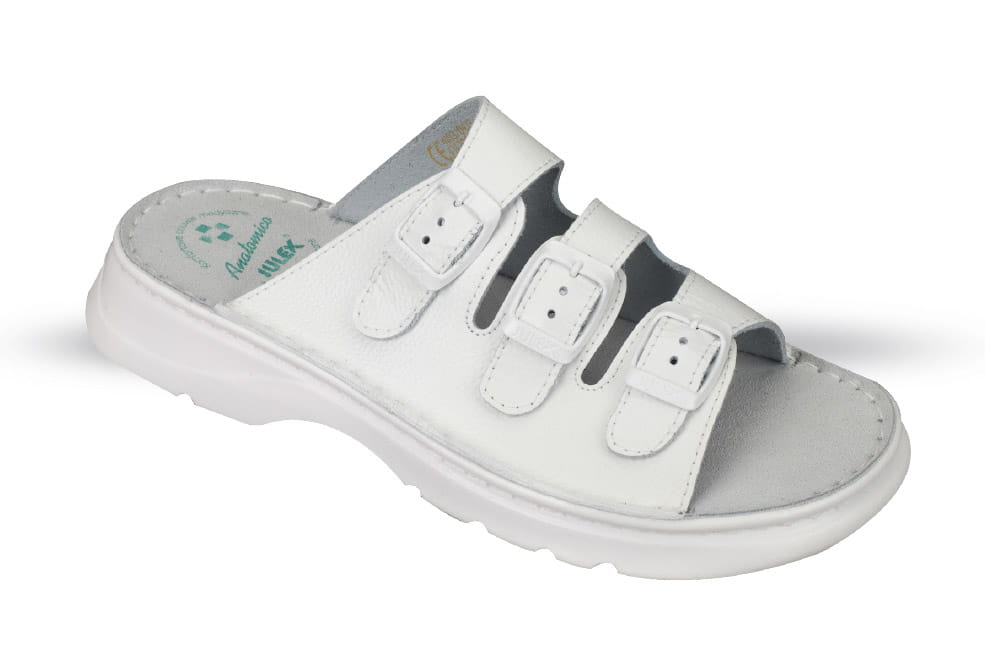 Wzór nr 2 – UWAGA! Zdjęcie poglądowe. Zamawiający wymaga aby zaoferowane obuwie posiadało pasek na pięte zapinany na sprzączkę (zgodnie z opisem w specyfikacji asortymentowo – cenowej)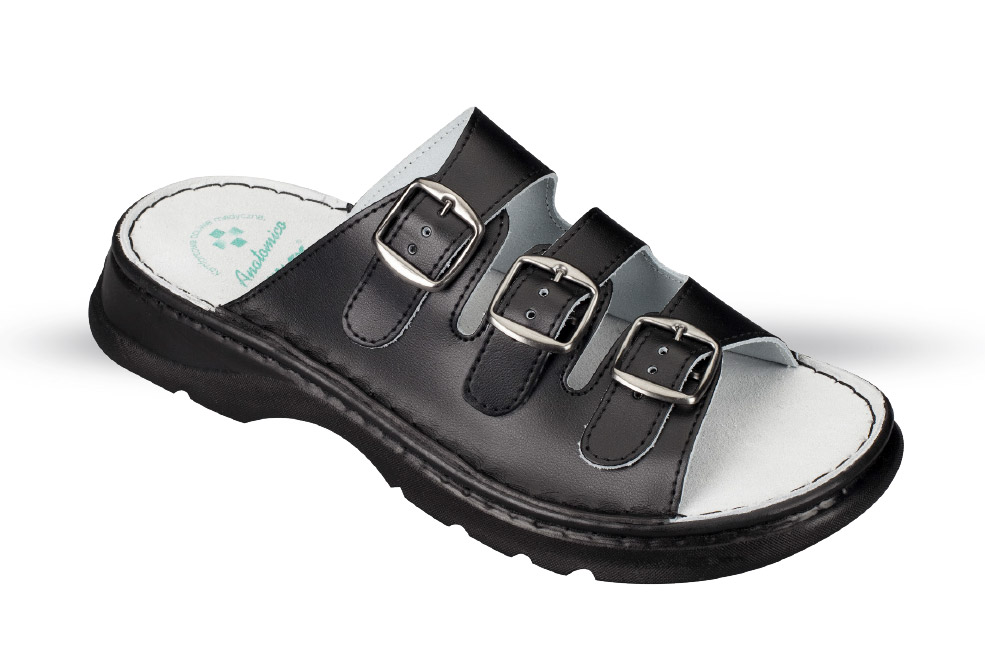 Wzór nr 3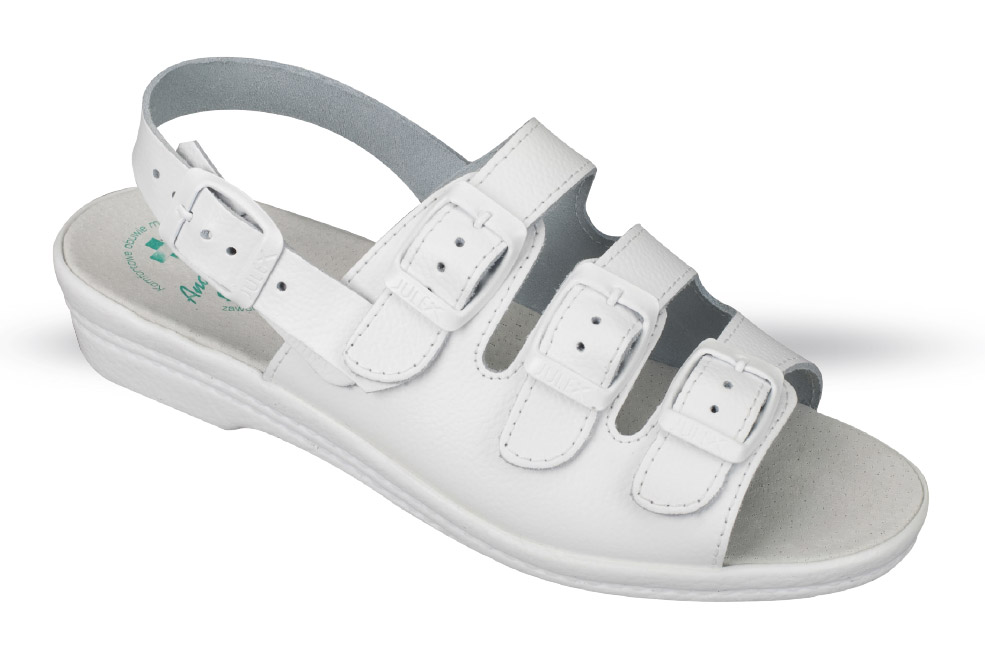 Wzór nr 4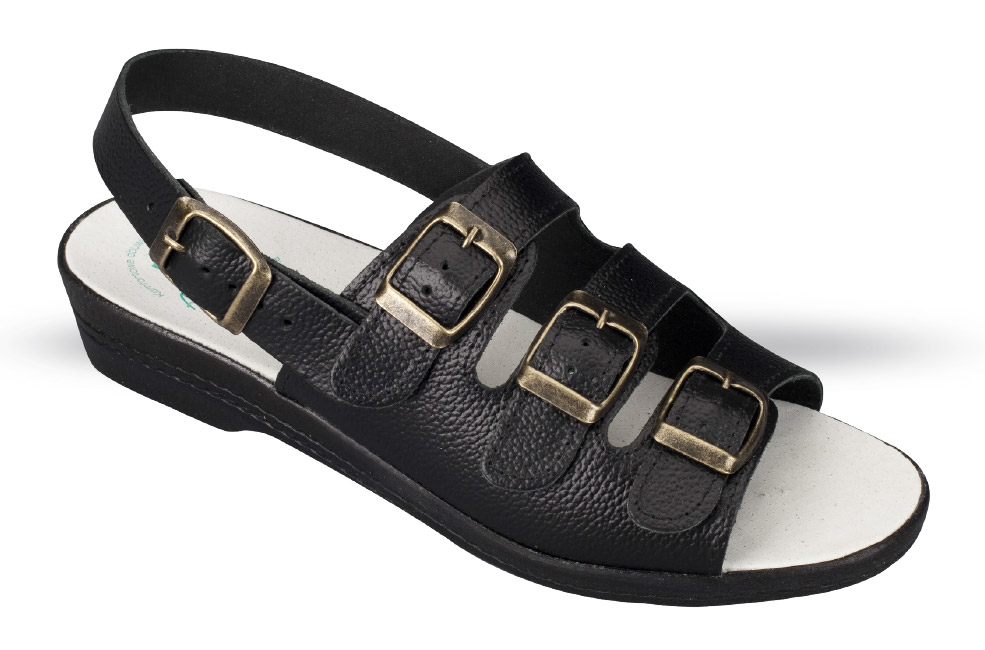 Wzór nr 5 – UWAGA! Zdjęcie poglądowe. Zamawiający wymaga aby zaoferowane obuwie posiadało pasek na pięte zapinany na sprzączkę (zgodnie z opisem w specyfikacji asortymentowo – cenowej)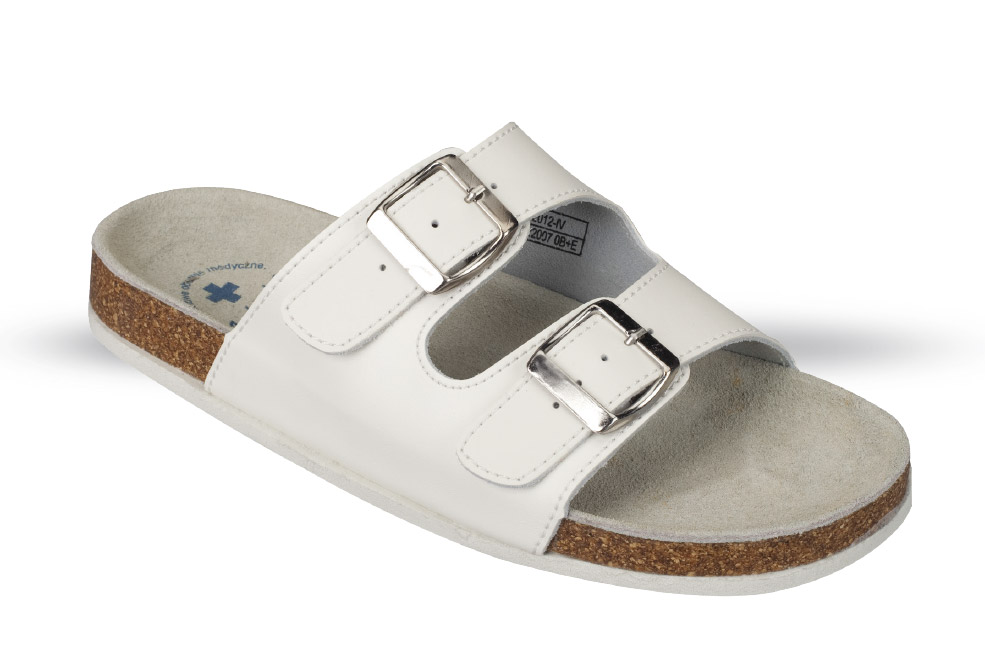 Wzór nr 6 – UWAGA! Zdjęcie poglądowe. Zamawiający wymaga aby zaoferowane obuwie posiadało pasek na pięte zapinany na sprzączkę (zgodnie z opisem w specyfikacji asortymentowo – cenowej)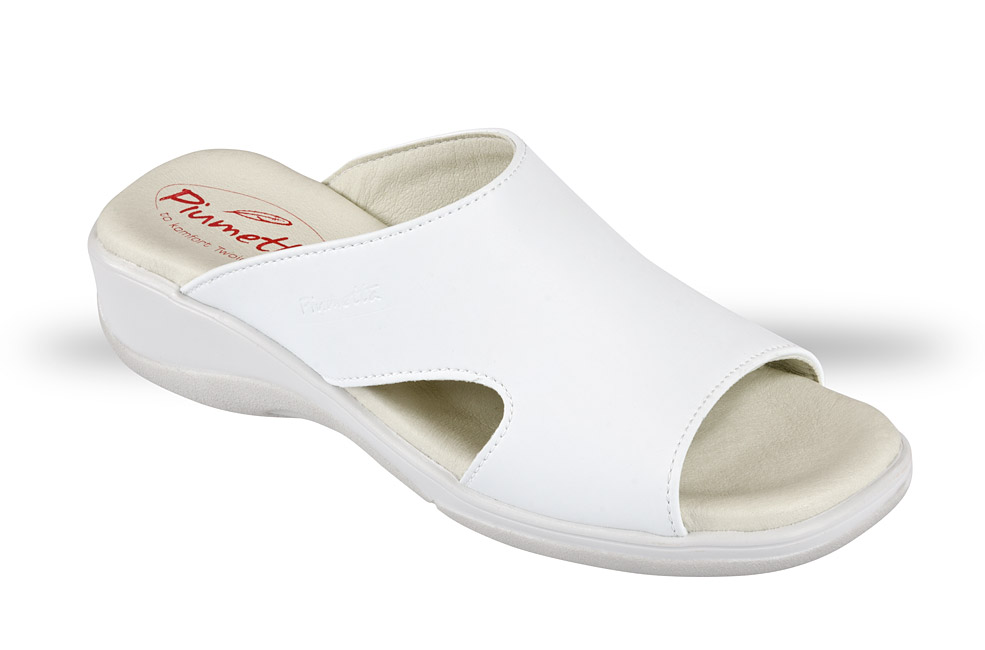 Wzór nr 7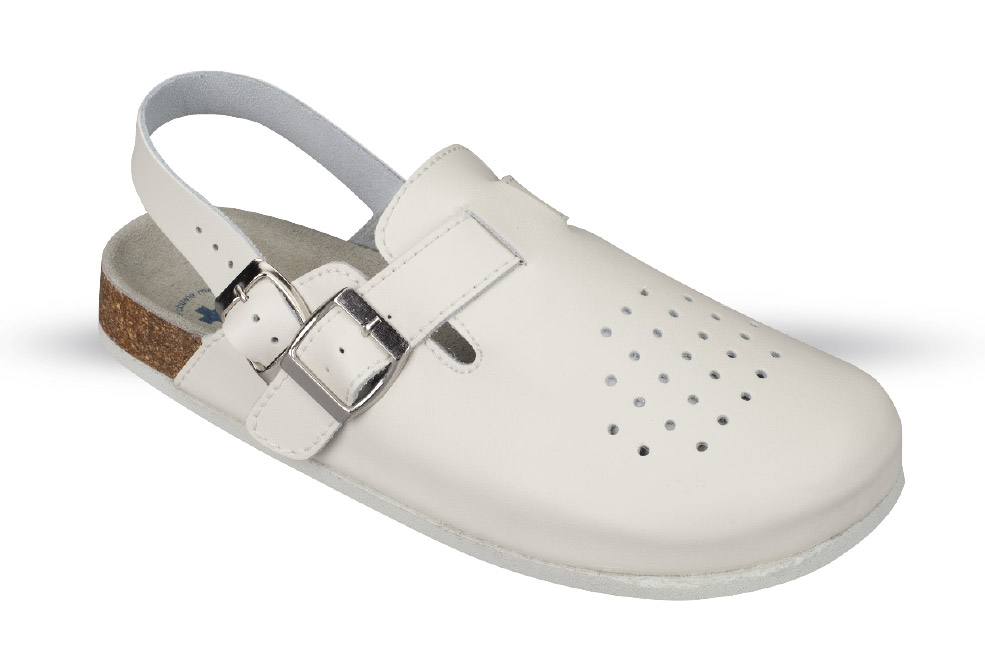 Wzór nr 8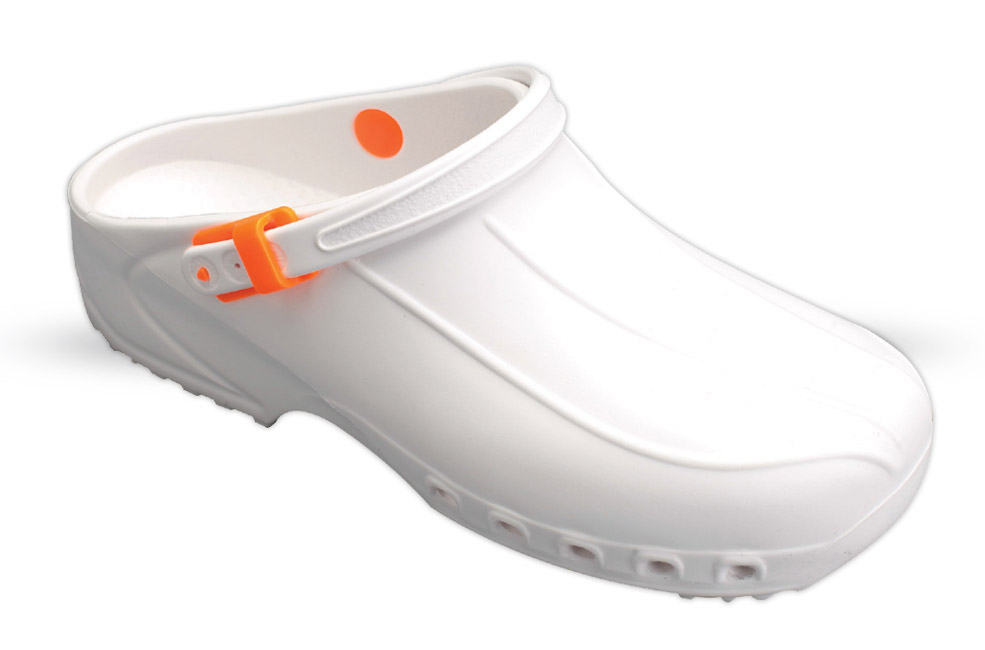 